Lisez le document 1 et répondez aux questions 1-d1 – 5-d1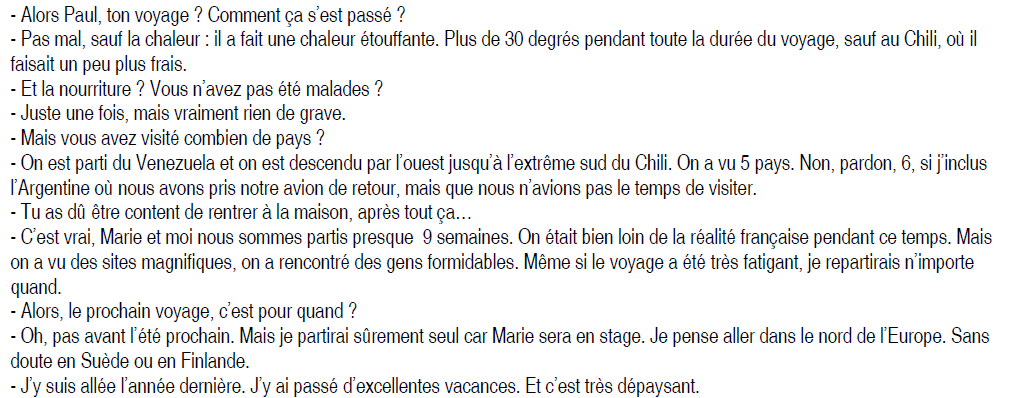 